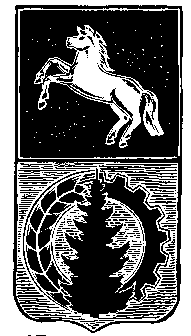 АДМИНИСТРАЦИЯ АСИНОВСКОГО РАЙОНАПОСТАНОВЛЕНИЕ11.07.2018                                                                                                                      № 972г. АсиноОб утверждении Порядка предоставления субсидии управляющей компании для обеспечения деятельности Асиновского производственно-технологического бизнес-инкубатора          В соответствие с частью 2 статьи 78.1 Бюджетного кодекса Российской Федерации, Постановлением Правительства Российской Федерации от 7 мая 2017 года № 541 «Об общих требованиях к нормативным правовым актам, муниципальным правовым актам, регулирующим предоставление субсидий некоммерческим организациям, не являющимся государственными (муниципальными) учреждениями»ПОСТАНОВЛЯЮ:Утвердить Порядок предоставления субсидии управляющей компании для обеспечения деятельности Асиновского производственно-технологического бизнес-инкубатора согласно приложению к настоящему постановлению.Признать утратившими силу постановления администрации Асиновского района:- от 20.02.2014 № 303 «Об утверждении Порядка определения объема и предоставления субсидий управляющей компании для обеспечения деятельности Асиновского производственно-технологического бизнес-инкубатора и организации проведения районных конкурсов, направленных на формирование положительного имиджа предпринимательской деятельности»;- от 24.11.2015 № 1792 «О внесении изменений в постановление администрации Асиновского района от 20.02.2014 № 303 «Об утверждении Порядка определения объема и предоставления субсидий управляющей компании для обеспечения деятельности Асиновского производственно -технологического бизнес-инкубатора и организации проведения районных конкурсов, направленных на формирование положительного имиджа предпринимательской деятельности»;- от 10.02.2016 № 171 «О внесении изменений в постановление администрации Асиновского района от 20.02.2014 № 303 «Об утверждении Порядка определения объема и предоставления субсидий управляющей компании для обеспечения деятельности Асиновского производственно-технологического бизнес-инкубатора и организации проведения районных конкурсов, направленных на формирование положительного имиджа предпринимательской деятельности»;- от 20.02.2016 № 234 «О внесении изменений в постановление администрации Асиновского района от 20.02.2014 № 303 «Об утверждении Порядка определения объема и предоставления субсидий управляющей компании для обеспечения деятельности Асиновского производственно-технологического бизнес-инкубатора и организации проведения районных конкурсов, направленных на формирование положительного имиджа предпринимательской деятельности»;- от 28.03.2016 № 403 «О внесении изменений в постановление администрации Асиновского района от 20.02.2014 № 303 «Об утверждении Порядка определения объема и предоставления субсидий управляющей компании для обеспечения деятельности Асиновского производственно-технологического бизнес-инкубатора и организации проведения районных конкурсов, направленных на формирование положительного имиджа предпринимательской деятельности»;- от 03.05.2017 № 626 «О внесении изменений в постановление администрации Асиновского района от 20.02.2014 № 303 «Об утверждении Порядка определения объема и предоставления субсидий управляющей компании для обеспечения деятельности Асиновского производственно-технологического бизнес-инкубатора и организации проведения районных конкурсов,  направленных на формирование положительного имиджа предпринимательской деятельности».Определить отдел социально-экономического развития администрации Асиновского района уполномоченным органом на  взаимодействие  с  Управляющей компанией производственно-технологического бизнес-инкубатора Асиновского района Томской области по  вопросу  предоставления субсидий на  осуществление поддержки   для обеспечения деятельности Асиновского производственно-технологического бизнес-инкубатора за счет средств бюджета муниципального образования «Асиновский район».Настоящее постановление подлежит официальному опубликованию в средствах массовой информации и размещению на официальном сайте муниципального образования «Асиновский район» www.asino.ru.Контроль за исполнением настоящего постановления возложить на заместителя Главы администрации Асиновского района по экономике и финансам.Глава Асиновского района	         Н.А. ДанильчукПриложениек постановлениюадминистрации Асиновского районаот №Порядок предоставления субсидии управляющей компании для обеспечения деятельности Асиновского производственно-технологического бизнес-инкубатора1. Общие положения о предоставлении субсидииНастоящий Порядок устанавливает предоставление субсидии управляющей компании для обеспечения деятельности Асиновского производственно-технологического бизнес-инкубатора, расположенного по адресу: 636840, г. Асино, ул. Партизанская, 47а (далее – Субсидия).Целью субсидии является обеспечение деятельности управляющей компании, выбранной в рамках открытого конкурса по выбору управляющей компании производственно-технологического бизнес-инкубатора Асиновского района Томской области (далее – Управляющая компания) в целях обеспечения деятельности Асиновского производственно-технологического бизнес-инкубатора (далее – Бизнес-инкубатор).Субсидии предоставляются некоммерческим организациям (за исключением муниципальных учреждений), выигравшим конкурс на выбор управляющей компании производственно-технологического бизнес-инкубатора Асиновского района Томской области (далее – Получатель субсидий), согласно постановлению администрации Асиновского района от 11.11.2013 № 2639 «Об утверждении Положения о проведении открытого конкурса по выбору управляющей компании производственно-технологического бизнес-инкубатора Асиновского района Томской области».Главным распорядителем бюджетных средств, направляемых на предоставление Субсидии, является администрация Асиновского района (далее – ГРБС).Субсидия предоставляется за счет средств местного бюджета в пределах бюджетных ассигнований, лимитов бюджетных обязательств, предусмотренных в бюджете муниципального образования «Асиновский район» на цели, указанные в пункте 1.2 настоящего порядка.Максимальный размер субсидии, предоставляемый для обеспечения деятельности Бизнес-инкубатора, составляет не более 2,5 млн. рублей.2. Условия и порядок предоставления субсидии2.1. Субсидия направляется на финансовое обеспечение деятельности Управляющей компании в целях обеспечения деятельности Бизнес-инкубатора на следующие цели:2.1.1. Осуществление технической эксплуатации зданий:управление зданиями, в том числе: организацию эксплуатации зданий, взаимоотношения со смежными организациями и поставщиками;техническое обслуживание и ремонт строительных конструкций и инженерных систем зданий, в том числе: эксплуатацию наружных и внутренних инженерных сетей зданий (диспетчерское и аварийное обслуживание); текущий ремонт зданий, оборудования, коммуникаций; подготовку к сезонной эксплуатации инженерных сетей зданий;санитарное содержание зданий, в том числе: уборку мест общего пользования, уборку мест придомовой территории, вывоз и захоронение твердых коммунальных отходов.2.1.2. Оказание услуг по охране зданий.2.1.3. Обеспечение нормативных требований пожарной безопасности к эксплуатации зданий, в том числе организацию и поддержание системы обеспечения пожарной безопасности, составление декларации пожарной безопасности.2.1.4. Обеспечение доступа к коммунальным услугам в части заключения договоров и оплаты услуг организаций, обеспечивающих энерго-, тепло-, водоснабжение и водоотведение в здании бизнес-инкубатора.2.1.5. Обеспечение связи, в том числе установка и подключение телефонных номеров с выходом на городскую и междугородную линию; подключение к информационно-телекоммуникационной сети «Интернет».2.1.6. Сопровождение программных продуктов.2.1.7. Развитие процессов бизнес-инкубирования.2.2. Основанием для выплаты субсидии Управляющей компании является договор (соглашение) о предоставлении субсидии в соответствии с типовой формой договора (соглашения) о предоставлении субсидии, установленной Управлением финансов администрации Асиновского района.2.3. Субсидия предоставляется Управляющей компании при условии, если на 1-е число месяца, предшествующего месяцу, в котором планируется заключение договора (соглашения) о предоставлении субсидии:у получателя субсидии имеется государственная регистрация или постановка на учет в налоговом органе на территории Томской области;у получателя субсидии  отсутствует неисполненная обязанность по уплате налогов, сборов, страховых взносов, пеней, штрафов, процентов, подлежащих уплате в соответствии с законодательством Российской Федерации о налогах и сборах;у получателя субсидии отсутствует просроченная задолженность по возврату в бюджет муниципального образования «Асиновский район» субсидий и иная просроченная задолженность перед местным бюджетом;получатель субсидии не находится в процессе реорганизации, ликвидации, банкротства;у получателя субсидии отсутствует просроченная задолженность по заработной плате;у получателя субсидии среднемесячная заработная плата работников (в расчете на одного работника) – не ниже 1,5 величины прожиточного минимума, установленного для трудоспособного населения Томской области.2.4. Для рассмотрения вопроса о предоставлении субсидии Управляющая компания представляет в администрацию Асиновского района заявку, содержащую следующие документы (далее – заявка):заявление на предоставление субсидии по форме согласно приложению 1 к настоящему Порядку;справку с указанием среднемесячной заработной платы работников (нарастающим итогом с начала года), отсутствии просроченной задолженности по заработной плате и среднесписочной численности сотрудников по состоянию на 1-е число месяца, предшествующего месяцу, в котором планируется заключение договора (соглашения) о предоставлении субсидии, заверенную печатью и подписью руководителя;справку, подтверждающую неполучение средств из соответствующего бюджета бюджетной системы Российской Федерации в соответствии с иными нормативными правовыми актами, муниципальными правовыми актами на цели, указанные в пункте 1.1 раздела 1 настоящего Порядка, по состоянию на 1-е число месяца, предшествующего месяцу, в котором планируется заключение договора (соглашения) о предоставлении субсидии.2.5. Администрация Асиновского района с использованием системы межведомственного электронного взаимодействия направляет в уполномоченные органы запросы о предоставлении:сведений о получателе субсидии, содержащихся в Едином государственном реестре юридических лиц;сведений получателя субсидии об отсутствии неисполненной обязанности по уплате налогов, сборов, страховых взносов, пеней, штрафов, процентов, подлежащих уплате в соответствии с законодательством Российской Федерации о налогах и сборах по состоянию на 1-е число месяца, предшествующего месяцу, в котором планируется заключение договора (соглашения) о предоставлении субсидии.При отсутствии технической возможности использования системы межведомственного электронного взаимодействия межведомственное информационное взаимодействие может осуществляться почтовым отправлением, курьером или в электронном виде по телекоммуникационным каналам связи.2.6. Управляющая компания вправе по собственной инициативе представить документы, указанные в пункте 2.5 настоящего раздела, документы подаются по состоянию на 1-е число месяца, предшествующего месяцу, в котором планируется заключение договора.В указанном случае межведомственные запросы Администрацией Асиновского района не направляются.2.7. Заявка регистрируется администрацией Асиновского района в день ее поступления. 2.8. Управляющая компания несет административную ответственность в соответствии с действующим законодательством за предоставление заведомо ложной информации.2.9. Срок рассмотрения документов, указанных в пункте 2.4 составляет не более 15 (пятнадцати) рабочих дней, с даты подачи документов.2.10. В течение 5 (пяти) рабочих дней со дня регистрации заявки отдел социально-экономического развития администрации Асиновского района передает ее Главе Асиновского района и (или) в случае отсутствия Главы Асиновского района заместителю Главы администрации Асиновского района по экономике и финансам.В случае положительного решения отдел социально-экономического развития администрации Асиновского района в течение 10 (десяти) рабочих дней со дня получения заявки составляет проект договора (соглашения) о предоставлении субсидии.2.11. Основаниями для отказа в предоставлении субсидии являются:несоответствие направлений расходов на цели, указанные в пункте 2.1 настоящего раздела;несоответствие представленных документов требованиям, указанным в пункте 2.3 настоящего раздела;непредставление (представление не в полном объеме) документов, указанных в пункте 2.4 настоящего раздела;недостоверность представленной информации.В случае отказа в предоставлении субсидии отдел социально-экономического развития администрации Асиновского района письменно уведомляет Управляющую компанию в течение 2 (двух) рабочих дней со дня принятия решения с указанием причины отказа.2.12. В течение 10 (десяти) рабочих дней со дня принятия решения о предоставлении субсидии администрация Асиновского района заключает с Управляющей компанией договор (соглашение) о предоставлении субсидии.При предоставлении субсидии обязательным условием ее предоставления, включаемым в договоры (соглашения) о предоставлении субсидии, заключенные в целях исполнения обязательств по договору (соглашению) о предоставлении субсидии, являются согласия соответственно Управляющей компании и лиц, являющихся поставщиками (подрядчиками, исполнителями) по договорам (соглашениям), заключенным в целях исполнения обязательств по договору о предоставлении субсидии, на осуществление администрацией Асиновского района и органами муниципального финансового контроля проверок соблюдения ими условий, целей и порядка предоставления субсидии.2.13. Администрация Асиновского района как получатель бюджетных средств устанавливает в договоре (соглашении) о предоставлении субсидии показатели результативности (целевые показатели) предоставления субсидии.2.14. Для перечисления субсидии отдел социально-экономического развития администрации Асиновского района в течение 10 (десяти) рабочих дней со дня заключения договора (соглашения) о предоставлении субсидии формирует и представляет в Управление финансов администрации Асиновского района заявки на оплату расходов в соответствии с порядком санкционирования оплаты денежных обязательств получателей средств местного бюджета, установленным Управлением финансов администрации Асиновского района.Управление финансов администрации Асиновского района на основании полученной заявки на оплату расходов в течение 3 (трех) рабочих дней осуществляет перечисление субсидии на расчетный счет Управляющей компании, открытый в кредитной организации.2.15. Управляющей компании запрещено приобретать за счет полученных из местного бюджета средств иностранную валюту, за исключением операций, осуществляемых в соответствии с валютным законодательством Российской Федерации при закупке (поставке) высокотехнологичного импортного оборудования, сырья и комплектующих изделий, а также связанных с достижением целей субсидии иных операций, определенных настоящим Порядком.2.16.  Возврат остатков субсидий, не использованных в отчетном финансовом году, производится в случаях, предусмотренных договором (соглашением) о предоставлении субсидии и решением администрацией Асиновского района принятого по согласованию с Управлением финансов администрации Асиновского района о наличии потребности указанных средств, в бюджет муниципального образования «Асиновский район» в течение 20 (двадцати) рабочих дней текущего финансового года. В случае нарушения срока возврата остатков субсидий их взыскание осуществляется в порядке, установленном законодательством Российской Федерации.3. Требования к отчетности3.1. Ежеквартально, до 5-го числа месяца, следующего за отчетным периодом, в декабре – до 10-го числа текущего месяца, Управляющая компания представляет в отдел социально-экономического развития администрации Асиновского района отчет об использовании субсидии и достижении показателей результативности (целевых показателей), в соответствии с условиями пункта 2.13 раздела 2 настоящего Порядка по форме, установленной договором (соглашением) о предоставлении субсидии.4. Требования об осуществлении контроля за соблюдением условий,целей и порядка предоставления субсидии и ответственности за их нарушение4.1. Администрация Асиновского района и уполномоченный орган муниципального финансового контроля осуществляют проверку соблюдения условий, целей и порядка предоставления субсидии.4.2. В случае нарушения Управляющей компанией условий, установленных при предоставлении субсидии выявленного по фактам проверок, администрация Асиновского района и уполномоченный орган муниципального финансового контроля, а также при недостижении показателей результативности (целевых показателей), в соответствии с условиями пункта 2.13 раздела 2 настоящего Порядка, в течение 10 (десяти) рабочих дней со дня выявления нарушений письменно уведомляет Управляющую компанию об одностороннем отказе от исполнения договора (соглашения) о предоставлении субсидии в соответствии со статьей 450 Гражданского кодекса Российской Федерации и о возврате в бюджет муниципального образования «Асиновский район» полученных  средств бюджета муниципального образования «Асиновский район».Управляющая компания обязана в течение 20 (двадцати) рабочих дней со дня получения указанного уведомления перечислить полученную субсидию в бюджет «Муниципального образования «Асиновский район». Возврат субсидии осуществляется на основании оформленных Управляющей компанией платежных документов.4.3. В случае неперечисления Управляющей компании полученной субсидии в бюджет муниципального образования «Асиновский район» в соответствии с пунктом 4.2 настоящего раздела средства субсидии взыскиваются администрацией Асиновского района в судебном порядке. Приложение 1к Порядку предоставления субсидии управляющей компании для обеспечения деятельности Асиновского производственно-технологического бизнес-инкубатораВ администрацию Асиновского районаЗАЯВЛЕНИЕна предоставление субсидииот __________________________________________________________________,(наименование юридического лица)____________________________________________________________________,(Ф.И.О., должность руководителя)____________________________________________________________________.(основной вид деятельности по ОКВЭД (указать номер и расшифровать)Адрес места регистрации и места нахождения (индекс, город, район Томской области) __________________________________________________,телефон _______, факс _______.Номер свидетельства о внесении записи в Единый государственный реестр юридических лиц _______________________, кем выдано ______________, ОГРН (ОГРНИП) _______, ИНН _______, КПП _______, БИК _______________.Прошу рассмотреть возможность предоставления субсидии за счет средств бюджета муниципального образования «Асиновский район» _________________________________________________________.     (наименование Управляющей компании)Приложение: перечень документов, подписанный руководителем претендента либо уполномоченным им лицом.Руководитель (должность) _____________________ Ф.И.О.(подпись)ДатаМ.П.